Bayerische Ehrenamtskarte – Anmeldung auf Vergabe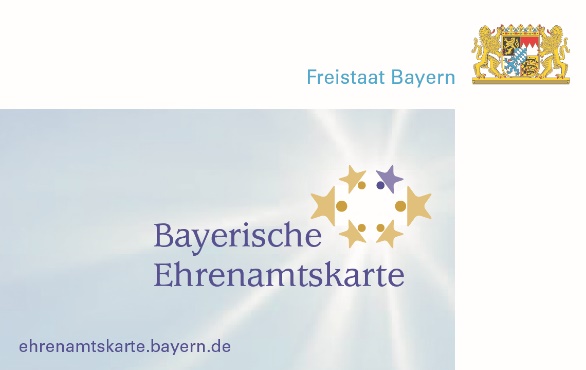 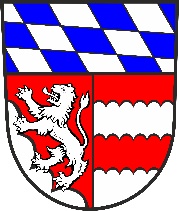 Kontakt:          Landratsamt Dingolfing-Landau                       Amt für Soziales und Senioren                       Sandra Laubenbacher                       Obere Stadt 1                       84130 DingolfingZimmer:          44Telefon:          08731/87-456Telefax:          08731/87-744Email:   sandra.laubenbacher@landkreis-dingolfing-landau.deInternet:          www.landkreis-dingolfing-landau.de                                                        www.ehrenamtkarte.bayern.deAngaben zur Person der/des EhrenamtlichenIch bin damit einverstanden, dass meine Daten zum Zweck der Antragsprüfung, Herstellung der Ehrenamtskarte, Zusendung von Informationen rund um das Thema „Ehrenamtskarte" verarbeitet werden. Ich bin hiermit darüber informiert, dass zu meiner Information Datenschutzhinweise im Zusammenhang mit der Erstellung und der Nutzung der Bayerischen Ehrenamtskarte auf der Seite 2 dieses Antragsformblattes aufgedruckt sind.	 ja	 neinDie Teilnahmebedingungen zur Bayerischen Ehrenamtskarte (siehe Rückseite) wurden vom	Empfänger (Ehrenamtlichen) zur Kenntnis genommen. 	 ja	 neinOrt, Datum		Unterschrift des EhrenamtlichenDie Ehrenamtskarte ist ein Zeichen des Dankes und der Anerkennung für langjähriges und intensives BürgerschaftlichesEngagement. Die KarteninhaberInnen erhalten damit vergünstigten Eintritt in viele öffentliche und private Einrichtungen,zu Veranstaltungen unterschiedlicher Art und Ermäßigungen bei Besorgungen des täglichen Lebens. Die Akzeptanzstellen werden im Internet laufen aktualisiert.
Mit der Vergabe der Ehrenamtskarte möchte der Landkreis Dingolfing-Landau auch bei den zahlreichen BürgerInnen mitmehr als bloßen Worten ein herzliches „Dankeschön“ für die Zeit und die Kraft sagen, die sie dem Allgemeinwohl in vielfältiger Weise zur Verfügung stellen.

Die Ehrenamtskarte ist bis zum Ablauf der aktuellen Jugendleiterkarte und nur in Verbindung mit der Vorlage eines gültigen Personalausweises/Reisepasses gültig. Nach Ende der Gültigkeitsdauer ist die Ehrenamtskarte neu zu beantragen, eine automatische Verlängerung erfolgt nicht. Wenn das Bürgerschaftliche Engagement aufgegeben wird, ist die Ehrenamtskarte dem Landratsamt Dingolfing-Landau - Amt für Soziales und Senioren - wieder zurückzugeben.Teilnahmebedingungen Bayerische Ehrenamtskartenachfolgend Ehrenamtskarte genannt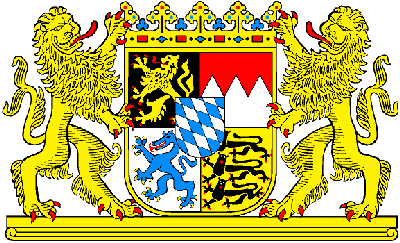 Rechte und Pflichten der EhrenamtskarteninhaberLandkreis Dingolfing-LandauObere Stadt. 1D-84130 DingolfingTelefon: 08731/87-456Telefax: 08731/87 744	Gültig ab:	01.01.2019Email: sandra.laubenbacher@landkreis-dingolfing-landau.de		Rechte und Pflichten der Ehrenamtskarten - InhaberDer Landkreis ist Herausgeber der Ehrenamtskarte, gegen deren Vorlage dem Karteninhaber von den Akzeptanzstellen ein Preisvorteil (Barrabatt oder Zugabe) gewährt wird. Durch Antragsstellung auf Erwerb der „Ehrenamtskarte“ erklärt der Karteninhaber sein Einverständnis mit den nachfolgenden Teilnahmebedingungen.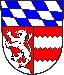 Die „Ehrenamtskarte“ erlangt ihre Gültigkeit durch das               Logo auf der Karte.Karteninhaber kann jede natürliche Person werden, die das 16. Lebensjahr vollendet hat. Die Ehrenamtskarte ist nicht übertragbar.Die Beantragung der Ehrenamtskarte ist kostenlos. Es besteht jedoch kein Rechtsanspruch.Der Gültigkeitszeitraum der Ehrenamtskarte ist auf der Karte angegeben.Eine Übersicht über die aktuellen Akzeptanzstellen der Ehrenamtskarte wird im Internet unter www.ehrenamtskarte.bayern.de veröffentlicht. Diese Informationen geben die inhaltlichen Mitteilungen der Akzeptanzstellen bzw. die vertraglich zwischen den Akzeptanzstellen und dem Landkreis vereinbarten Leistungen zum Zeitpunkt der Veröffentlichung wieder. Der Landkreis übernimmt für die Richtigkeit und Vollständigkeit der Mitteilungen der Akzeptanzstellen keine Haftung. Änderungen und Irrtümer bleiben vorbehalten. Es gilt der jeweilige Stand (Verzeichnis der Akzeptanzstellen) am Tage der Kartenausgabe bzw. Veröffentlichung. Dieser kann sich jederzeit ändern.Der kostenlose Ersatz einer verlorenen Ehrenamtskarte ist ausgeschlossen.Die Verwendung der Ehrenamtskarte erfolgt unter Benutzung eines amtlich gültigen Ausweises (Personalausweis, Reisepass, Führerschein).Rechtsverhältnis zwischen Kunden und AkzeptanzstellenDie Akzeptanzstellen gewähren dem Karteninhaber einen Rabatt bzw. eine Zugabe im Rahmen der gesetzlichen Vorschriften und Möglichkeiten, dessen/deren Höhe und Art zwischen den Akzeptanzstellen und dem Landkreis vertraglich und zeitlich begrenzt vereinbart wird. Dies gilt nicht im Rahmen besonderer Verkaufsveranstaltungen und Sonderaktionen von Akzeptanzstellen.Der Einsatz der Ehrenamtskarte betrifft ausschließlich das Rechtsverhältnis zwischen dem Karteninhaber und den Akzeptanzstellen. Der Landkreis haftet nicht für die Gewährleistung bei Mängeln der verkauften Sachen und Rechte.In Missbrauchsfällen durch den Karteninhaber sind der Landkreis und die Akzeptanzstellen bzw. ihre Mitarbeiter berechtigt, die Ehrenamtskarte einzuziehen. In diesem Fall erfolgt keine Erstattung.Kündigung Dem Landkreis steht in Missbrauchsfällen durch den Karteninhaber ein außerordentliches Kündigungsrecht zu. Ein Anspruch auf Erstattung von Auslagen oder auf Ersatzleistungen ist in diesen Fällen ausgeschlossen.Der Landkreis behält sich das Recht vor, die Ehrenamtskarte unter Einhaltung einer angemessenen Frist, bei Vorliegen eines wichtigen Grundes auch ohne Einhaltung einer solchen Frist, unter angemessener Wahrung der Belange der Karteninhaber einzustellen.Haftung Eine Haftung des Landkreises für nicht gewährte Rabatte und/oder Zugaben ist ausgeschlossen.Der Landkreis haftet nur für Schäden, die von seinen Erfüllungsgehilfen vorsätzlich oder grob fahrlässig verursacht wurden. Im Übrigen ist jede Haftung ausgeschlossen. Die Höhe der Haftung ist auf die bei Vertragsabschluss vorhersehbaren Schäden begrenzt.Der Inhaber haftet für die missbräuchliche Verwendung der Ehrenamtskarte. Fälschungen oder missbräuchlicher Gebrauch der Ehrenamtskarte werden zivil- und strafrechtlich verfolgt.DatenschutzhinweiseVerantwortlich für die Datenerhebung:Bayerisches Staatsministerium für Familie, Arbeit und Soziales (StMAS), Ref. III3, Winzererstraße 9, 80797 München, E-Mail: Referat_III3@stmas.bayern.de, Tel.: 089/1261-01, In Zusammenarbeit mit dem Landratsamt Dingolfing-LandauKontaktdaten des zuständigen Datenschutzbeauftragten beim StMAS:Herr Schreyer, E-Mail: Datenschutz@stmas.bayern.de Zwecke und Rechtsgrundlagen der Verarbeitung:Ihre Daten werden erhoben,- zur Prüfung, ob dem Antragsteller/Ehrenamtlichen eine Ehrenamtskarte und ggf. welche (blau oder gold) zusteht- Herstellung einer Ehrenamtskarte durch Druck vor Ort - Information des (früheren oder aktuellen) Karteninhabers über exklusive Veranstaltungen, Newsletter sowie Informationen über Verlosungsaktionen, die ausschließlich Ehrenamtskarteninhabern vorbehalten sind.Die Datenverarbeitung erfolgt auf Grundlage von Art. 6 Abs. 1 Buchst. a), e) und f) EU-Datenschutzgrundverordnung (DSGVO). Dauer der Speicherung der personenbezogenen Daten:Die Daten werden vom Landratsamt Dingolfing-Landau zu o.g. Zwecken gespeichert bis zu drei Jahren nach Ablauf der Ehrenamtskarte und dann gelöscht. Soweit Sie eine frühere Löschung oder Einschränkung der Nutzung seiner Daten wünschen, werden die Daten sofort gelöscht bzw. die Nutzung auf das vom Ehrenamtlichen gewünschte Maß beschränkt.Betroffenenrechte:Nach der DSGVO stehen Ihnen folgende Rechte zu:- Art. 15 DSGVO: Werden Ihre personenbezogenen Daten verarbeitet, so haben Sie das Recht, Auskunft über die zu Ihrer Personen gespeicherten Daten zu erhalten.- Art. 16 DSGVO: Sollten unrichtige personenbezogene Daten verarbeitet werden, steht Ihnen ein Recht auf Berichtigung zu.- Art. 17, 18 und 21 DSGVO: Liegen die gesetzlichen Voraussetzungen vor, so können Sie die Löschung oder Einschränkung der Verarbeitung verlangen sowie Widerspruch gegen die Verarbeitung einlegen.- Art. 20 DSGVO: Wenn Sie in die Datenverarbeitung eingewilligt haben oder ein Vertrag zur Datenverarbeitung besteht und die Datenverarbeitung mithilfe automatisierter Verfahren durchgeführt wird, steht Ihnen gegebenenfalls ein Recht auf Datenübertragbarkeit zu.Sollten Sie von Ihren oben genannten Rechten Gebrauch machen, prüft die öffentliche Stelle, ob die gesetzlichen Voraussetzungen hierfür erfüllt sind.Darüber hinaus besteht ein Beschwerderecht beim Bayerischen Landesbeauftragten für den Datenschutz.Widerrufsrecht bei Einwilligung:Wenn Sie in die Verarbeitung durch das Bayerische Staatsministerium für Arbeit und Soziales, Familie und Integration durch eine entsprechende Erklärung eingewilligt haben, können Sie die Einwilligung jederzeit für die Zukunft widerrufen. Die Rechtmäßigkeit der aufgrund der Einwilligung bis zum Widerruf erfolgten Datenverarbeitung wird durch diesen nicht berührtRechtswahl und GerichtsstandSoweit der Karteninhaber Kaufmann im Sinne des Handelsgesetzbuches, juristische Person des öffentlichen Rechts oder öffentlich-rechtliches Sondervermögen ist, ist Landau a.d.Isar ausschließlicher Gerichtsstand für alle sich aus dem Vertragsverhältnis unmittelbar oder mittelbar ergebenden Streitigkeiten mit der Einschränkung, dass dem Landkreis das Recht vorbehalten ist, den Karteninhaber auch an jedem anderen gesetzlich zulässigen Gerichtsstand zu verklagen.Alle Urheberrechte bleiben vorbehalten. Für alle Rechtsbeziehungen, die sich aus diesen Teilnahmebedingungen für die Parteien ergeben, gilt das Recht der Bundesrepublik Deutschland.Salvatorische KlauselSollte eine Bestimmung dieser Bedingungen zur Teilnahme an der Ehrenamtskarte des Landkreises unwirksam sein oder werden, so wird hierdurch die Wirksamkeit der übrigen Bestimmungen nicht berührt. Die unwirksame Bestimmung ist - soweit rechtlich möglich - durch eine solche zu ersetzen, die dem am nächsten kommt, was dem wirtschaftlichen Sinn und Zweck dieser Bedingungen zur Teilnahme an der Ehrenamtskarte des Landkreises entspricht.Name, VornameName, VornameGeburtsdatumStraße, Haus-Nr.:PLZ, OrtPLZ, OrtTelefon (tagsüber)EmailEmail